Gmina Miasto Świnoujście  ul. Wojska Polskiego 1/5    72-600 Świnoujście       NIP 8551571375Świnoujście, dnia 17.03.2017Znak sprawy: WEZ.271.2.18.2017.KJ	………………………………………	             nazwa i adres wykonawcyZAPYTANIE OFERTOWEZamawiający: Gmina Miasto Świnoujście (komórka organizacyjna UM prowadząca postępowanie): Wydział Eksploatacji i Zarządzania Nieruchomościami,Dane do kontaktu: Jagoda Kieruzel tel. 91 327 86 75, e-mail jkieruzel@um.swinoujscie.plzaprasza do złożenia ofert na: Wykonanie dekoracji świątecznych – pisanek - na teren Gminy Miasto Świnoujście. Szczegółowy opis przedmiotu zamówienia:Szczegółowy opis przedmiotu zamówienia stanowi załącznik nr 2 do zapytania  ofertowego.Data realizacji zamówienia:  07.04.2017 r. Okres gwarancji (jeżeli dotyczy):	 ..……………………………………………………… .Miejsce i termin złożenia oferty: Urząd Miasta Świnoujście, ul. Wojska Polskiego 1/5, 72-600 Świnoujście - Biuro Obsługi Interesantów do 20.03.2017 r. godz. 15:30Data otwarcia/rozpatrzenia ofert: 21.03.2017 r. godz. 10:00, pokój 321.Warunki płatności: 14 dni po wystawieniu faktury zgodnie  umową .Sposób przygotowania oferty: ofertę należy sporządzić pisemnie w języku polskim na formularzu oferty (Załącznik Nr 1).	………………………………………	(podpis kierownika komórki organizacyjnej)Sporządziła:Jagoda KieruzelZałącznik Nr 1 do WEZ.271.2.18.2017.KJOFERTAW odpowiedzi na zapytanie ofertowe nr WEZ.271.2.18.2017.KJ z dnia 17.03.2017 r. dotyczące (opisać przedmiot zamówienia, ew. dołączyć do oferty):Wykonanie dekoracji świątecznych – pisanek - na teren Gminy Miasto Świnoujście oferuję wykonanie przedmiotu zamówienia za:cenę netto …………………… zł (słownie złotych:…………………......………………………	…………………………………………………….....................................……………………)podatek VAT ………………… zł (słownie złotych: 	……………………...…………………….	…………………………………………………………………………….................................)cenę brutto …………………… zł (słownie złotych: 	………………………...…………….........	…...…….....................................………………………………………………………………).Oświadczam, że zapoznałem się z opisem przedmiotu zamówienia i nie wnoszę do niego zastrzeżeń oraz wyrażam zgodę na warunki płatności określone w zapytaniu ofertowym.Nazwa wykonawcy: 	…….....……………………………………………………………………Adres, tel., e-mail wykonawcy: 	....………………………………………………………….......NIP: ………………………………….....……… Regon: 	……………………………………...Nr rachunku bankowego: 	………………………………….....………………………………....Termin realizacji zamówienia: 	………………………………......……………………………...Okres gwarancji (jeżeli dotyczy):	 ........…………………………………………………………Potwierdzam termin realizacji zamówienia do dnia: 	…………………….........…………………Miejscowość ………………………………, 	dnia	……………………………………Podpis wykonawcy/osoby upoważnionej	...........………………………	Pieczątka wykonawcy	………………………………Załącznik nr 2 do zapytania ofertowego WEZ.271.2.18.2017.KJWykonanie oraz montaż 3 dekoracji świątecznych – pisanek Wielkanocnych o wymiarach:- 1 szt. 2 m;- 1 szt. 1,5 m;- 1 szt. 1 m.Dekoracje powinny być tożsame już z istniejącymi (będącymi w posiadaniu UM). Wykonane z pręta stalowego gładkiego Ø 10, Ø 6 oraz drutu Ø 0,2 mm – 0,3 mm. Całość powinna zostać pomalowana farbą antykorozyjną w kolorze uzgodnionym 
z Zamawiającym. Poniżej zdjęcia istniejących ozdób.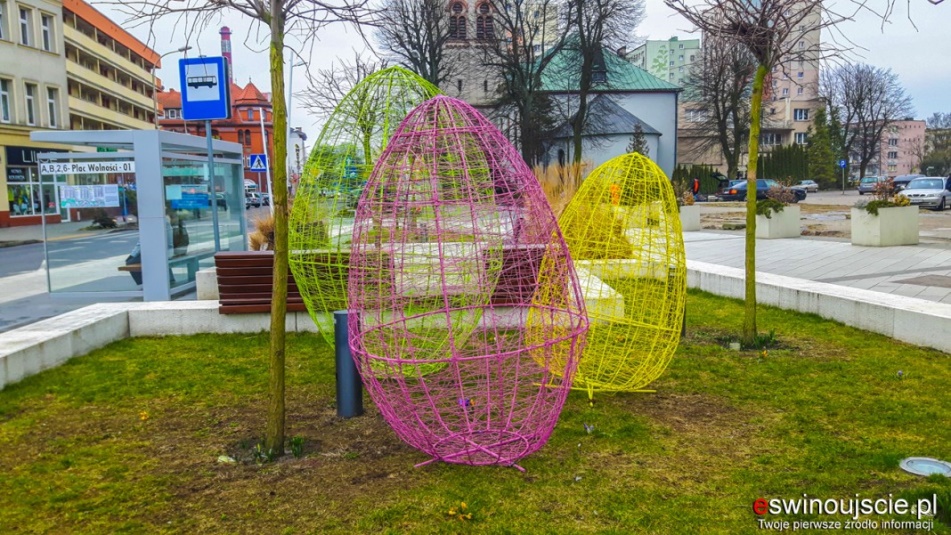 